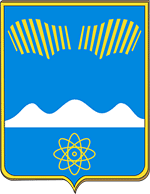 АДМИНИСТРАЦИЯ ГОРОДА ПОЛЯРНЫЕ ЗОРИС ПОДВЕДОМСТВЕННОЙ ТЕРРИТОРИЕЙМУРМАНСКАЯ ОБЛАСТЬПОСТАНОВЛЕНИЕ«__» октября 2019 г.				                                                                № __г. Полярные ЗориО внесении изменений в Примерное положение об оплате  труда работников муниципальных бюджетных учреждений образования в сфере культуры искусства, подведомственных отделу по культуре и делам молодёжи администрации города Полярные Зори с подведомственной территориейВ соответствии с постановлением администрации г. Полярные Зори с подведомственной территорией от 25.10.2019 № 1262 «О повышении заработной платы работникам муниципальных учреждений в 2019 году», постановляю:1. Внести в Примерное положение об оплате труда работников муниципальных бюджетных учреждений образования в сфере культуры и искусства, подведомственных отделу по культуре и делам молодежи администрации города Полярные Зори с подведомственной территорией, утвержденное постановлением администрации г. Полярные Зори от 20.01.2016 № 73 (в редакции постановления администрации города  от 14.12.2018 г. № 1530) (далее – Положение) следующие изменения:1.1. Приложение № 1 к Положению изложить в новой редакции в соответствии с Приложением № 1;1.2. Приложение № 2 к Положению изложить в новой редакции в соответствии с Приложением № 2;1.3. Приложение № 3 к Положению изложить в новой редакции в соответствии с Приложением № 3;1.4. Приложение № 4 к Положению изложить в новой редакции в соответствии с Приложением № 4;1.5. Приложение № 5 к Положению изложить в новой редакции в соответствии с Приложением № 5.           2. Руководителям муниципальных бюджетных учреждений образования в сфере культуры и искусства, подведомственных ОКиДМ, внести изменения в  локальные нормативные акты по оплате труда.3. Контроль за исполнением настоящего постановления возложить на заместителя главы муниципального образования Семичева В.Н.4. Настоящее постановление вступает в силу со дня официального опубликования и распространяется на правоотношения, возникшие с 01.10.2019 года.Глава муниципального образования		                      	              М.О. Пухов          город Полярные Зори	Визы согласования:Семичев В.Н.                _______________                            "____" _____ 2019 г.Финансовый  отдел      _______________                           "____" _____ 2019 г.Правовой	 отдел       _______________                            "____" _____ 2019 г.Колованова О.С.1-дело, 1- прокуратура, 1- ФО, 1- ОКиДМ                                                                                                                                                        Приложение  № 1к постановлению администрации города от  __________  № ___Минимальные размеры окладов работников, осуществляющих профессиональную деятельность по должностям работников образования, отнесенных к ПКГ, утвержденных приказом Министерства здравоохранения и социального развития РФ от 05.05.2008 г. № 216-н  «Об утверждении профессиональных квалификационных групп должностей работников образования»                                                                                                                                              Приложение № 2к постановлению администрации города от _____________ № ___ Минимальные размеры окладов работников, осуществляющих профессиональную деятельность по должностям служащих культуры и искусства, отнесенных к ПКГ, утвержденных приказом Министерства здравоохранения и социального развития РФ от 31.08.2007 № 570 «Об утверждении профессиональных квалификационных групп должностей работников культуры, искусства и кинематографии»Приложение  № 3к постановлению администрации города от ______  №____ Минимальные размеры окладов работников, осуществляющих деятельность по должностям руководителей, специалистов и служащих культуры и искусства, отнесенных к ПКГ, утвержденных приказом Министерства здравоохранения и социального развития РФ от 29.05.2008 г. № 247н «Об утверждении профессиональных квалификационных групп общеотраслевых должностей руководителей, специалистов и служащих»                                                                                                                                                         Приложение № 4к постановлению администрации города от __________  № ___      Минимальные размеры окладов работников, осуществляющих деятельность по профессиям рабочих, отнесенных к ПКГ, утвержденных приказом Министерства здравоохранения и социального развития РФ от 29.05.2008 г. № 248н «Об утверждении профессиональных квалификационных групп общеотраслевых профессий рабочих»Приложение № 5к постановлению администрации города от _______  № ____         Минимальные размеры окладов работников, не отнесённых к общеотраслевым профессиональным квалификационным группам Должности, отнесённые к квалификационным уровнямДолжности, отнесённые к квалификационным уровнямМинимальный размер оклада (рублей)Профессиональная квалификационная группа должностей работников учебно-вспомогательного персонала первого уровня Профессиональная квалификационная группа должностей работников учебно-вспомогательного персонала первого уровня Профессиональная квалификационная группа должностей работников учебно-вспомогательного персонала первого уровня Секретарь учебной частиСекретарь учебной части3187Профессиональная квалификационная группа должностей педагогических работниковПрофессиональная квалификационная группа должностей педагогических работниковПрофессиональная квалификационная группа должностей педагогических работников2 квалификационный уровеньКонцертмейстер64814 квалификационный уровеньПреподаватель6632Должности, отнесённые к квалификационным уровнямМинимальный размер оклада (рублей)Профессиональная квалификационная группа «Должности работников культуры, искусства и кинематографии ведущего звена»Профессиональная квалификационная группа «Должности работников культуры, искусства и кинематографии ведущего звена»Библиотекарь6829Звукооператор6829Должности, отнесённые к квалификационным уровнямДолжности, отнесённые к квалификационным уровнямМинимальный размер оклада (рублей)Профессиональная квалификационная группа «Общеотраслевые должности служащих первого уровня»Профессиональная квалификационная группа «Общеотраслевые должности служащих первого уровня»Профессиональная квалификационная группа «Общеотраслевые должности служащих первого уровня»1 квалификационный уровеньДелопроизводитель 3187Профессиональная квалификационная группа «Общеотраслевые должности служащих второго уровня»Профессиональная квалификационная группа «Общеотраслевые должности служащих второго уровня»Профессиональная квалификационная группа «Общеотраслевые должности служащих второго уровня»1 квалификационный уровеньИнспектор по кадрам37672 квалификационный уровеньЗаведующий хозяйством4453Профессиональная квалификационная группа «Общеотраслевые должности служащих третьего уровня»Профессиональная квалификационная группа «Общеотраслевые должности служащих третьего уровня»Профессиональная квалификационная группа «Общеотраслевые должности служащих третьего уровня»1 квалификационный уровеньПрограммист5736Должности, отнесённые к квалификационным уровнямДолжности, отнесённые к квалификационным уровнямМинимальный размер оклада (рублей)Профессиональная квалификационная группа «Общеотраслевые профессии рабочих первого уровня»Профессиональная квалификационная группа «Общеотраслевые профессии рабочих первого уровня»Профессиональная квалификационная группа «Общеотраслевые профессии рабочих первого уровня»1 квалификационный уровеньВахтёр 35801 квалификационный уровеньГардеробщик35801 квалификационный уровеньДворник35801 квалификационный уровеньСторож35801 квалификационный уровеньУборщик территорий35801 квалификационный уровеньУборщик служебных помещений3580Должности, не отнесённые к ПКГМинимальный размер оклада (рублей)Рабочий по комплексному обслуживанию и ремонту зданий3767Электрик3767Слесарь-сантехник3767Настройщик музыкальных инструментов3767Заместитель директора на 10-30%  ниже оклада директора